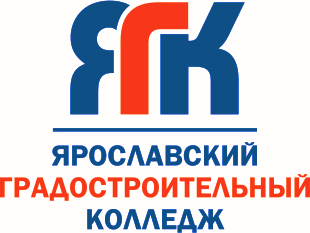 ПрограммаXVI региональной студенческой конференции, «От идеи к достижению и инновации», посвященной 2021 году науки и технологий, среди студентов профессиональных образовательных организаций Ярославской области 25 марта 2021 годаЯрославльРегламент проведения 16-ой студенческой конференции   ПРОГРАММА Деловая игра «IT - прорыв – инновации вокруг нас»Кабинет Б 301Модераторы – Тимощук Мария Викторовна,Байдина Юлия АнатольевнаКонкурс видеороликов обучающихся Конкурсная комиссияМасленникова Татьяна Львовна, руководитель отдела управления качеством и внешних коммуникаций,Пономарева Екатерина Михайловна, руководитель центра электронных образовательных ресурсов,Харавинина Любовь Николаевна, руководитель отдела развития персонала и проектной деятельности.Используемые сокращенияПАПК – ГПОУ ЯО Пошехонский аграрно-политехнический колледжРполиграфК – ГПОУ ЯО Рыбинский полиграфический колледжУИПК – Угличский индустриально-педагогический колледжЯГК – ГПОУ ЯО Ярославский градостроительный колледжЯКСИД – ГПОАУ ЯО Ярославский колледж сервиса и дизайна ЯКУПТЯКУПТ – ГПОУ ЯО Ярославский колледж управления и профессиональных технологийЯПК 24 – ГПОУ ЯО Ярославской области Ярославский политехнический колледж № 24ЯПЭК – ГПОАУ ЯО «Ярославский промышленно-экономический колледж им. Н.П. Пастухова»ЯрПК – ГПОАУ ЯО Ярославский педагогический колледжЯТРТиТ – ГПОУ ЯО Ярославский техникум радиоэлектроники и телекоммуникацийГосударственное профессиональное образовательное учреждение Ярославской областиЯрославский градостроительный колледж№ п.п.ВремяСодержаниеФорма1.25.03.2021 09.00-09.30    ПЛЕНАРНОЕ ЗАСЕДАНИЕПодключение и регистрация участников конференцииОнлайн Ссылка для подключения на пленарную часть единая для всех участников:https://zoom.us/s/4965266315?pwd=NmEwWWFST1BZUDVhc0F2K0U3RE8zdz09
Идентификатор конференции: 496 526 6315
Код доступа: 55779909.30- 10.00Приветствие участников конференции
Кулезнева Ирина Николаевна, заместитель директора по УВР Ярославского градостроительного колледжа, к.пед.наук;Разработка вакцин от короновирусаМухаметшина Эльвира Искандеровна, медицинский директор «Р-ФАРМ», к.мед.наукОнлайн Ссылка для подключения на пленарную часть единая для всех участников:https://zoom.us/s/4965266315?pwd=NmEwWWFST1BZUDVhc0F2K0U3RE8zdz09
Идентификатор конференции: 496 526 6315
Код доступа: 557799210.00- 13.00РАБОТА СЕКЦИЙРАБОТА КОНКУРСНОЙ КОМИССИИОнлайн  Заочно25.03.2021СЕКЦИОННЫЕ ПЛОЩАДКИ1.Секция архитектура, строительство и экономические наукиМодератор – Сафронова Лейла НуралиевнаСекция архитектура, строительство и экономические наукиМодератор – Сафронова Лейла НуралиевнаКабинет Б 402Ссылка для подключения:https://us04web.zoom.us/j/71511186449?pwd=dVFJRFllS0p3Qkxmc1NOQ0R5TlBFQT09
Идентификатор конференции: 715 1118 6449
Код доступа: hL7XDV2.Секция краеведения и туризма2.1. Краеведение и туризмаМодератор – Мартынова Светлана Викторовна2.2. Туризм и иностранные языкиМодератор – Мушникова Елена ВладимировнаСекция краеведения и туризма2.1. Краеведение и туризмаМодератор – Мартынова Светлана Викторовна2.2. Туризм и иностранные языкиМодератор – Мушникова Елена ВладимировнаКабинет М 202Ссылка для подключения: https://us04web.zoom.us/j/6532848150?pwd=Rkd1eGJyQWlIdzhWdVJwUWFQQWJwQT09Идентификатор конференции: 653 284 8150
Код доступа: 2pKxsyКабинет А 404-1очно3.Секция социально-гуманитарные науки 3.1. Гуманитарные наукиМодератор – Бабарыкова Эльвира Валерьевна3.2 Социальные наукиМодератор – Смирнов Борис ЕвгеньевичСекция социально-гуманитарные науки 3.1. Гуманитарные наукиМодератор – Бабарыкова Эльвира Валерьевна3.2 Социальные наукиМодератор – Смирнов Борис ЕвгеньевичКабинет А 202Ссылка для подключения: https://zoom.us/s/4965266315?pwd=NmEwWWFST1BZUDVhc0F2K0U3RE8zdz09Идентификатор конференции: 496 526 6315
Код доступа: 557799Кабинет Б 110-1очно4.Секция естественно-математические наукиМодератор – Холманова Вероника МихайловнаСекция естественно-математические наукиМодератор – Холманова Вероника МихайловнаКабинет М 106Ссылка для подключения: https://us04web.zoom.us/j/79247878448?pwd=RUFlc25nc1E0SENOY0FQQWUzc29tdz09Идентификатор конференции: 792 4787 8448
Код доступа: 6yXWSR5.Секция социально-правовые и юридические наукиМодератор – Гайдис Анастасия СтаниславовнаСекция социально-правовые и юридические наукиМодератор – Гайдис Анастасия СтаниславовнаКабинет А 301Ссылка для подключения:https://us04web.zoom.us/j/79195078684?pwd=MC9ValJwU1JoRHRNWm8yU1E1VzB1dz09Идентификатор конференции: 791 9507 8684Код доступа: 4455666Секция реклама, дизайн, информационные технологииМодератор – Пономаренко Виктория Сергеевна Секция реклама, дизайн, информационные технологииМодератор – Пономаренко Виктория Сергеевна Кабинет Б 304Ссылка для подключения:https://us02web.zoom.us/j/6143090573?pwd=RkFmTFZ3MjlXTGFWS3NReXV0U0lhdz09Идентификатор конференции: 614 309 0573Код доступа: 4895907.Круглый стол «Цифровизация и поколение альфа: разрушители гендера?»Модераторы – Залевская Елена Николаевна, 
Свободина Наталья ВладимировнаКруглый стол «Цифровизация и поколение альфа: разрушители гендера?»Модераторы – Залевская Елена Николаевна, 
Свободина Наталья ВладимировнаКабинет Б 202очно8.Деловая игра "IT - прорыв - инновации 
вокруг нас"Модератор – Тимощук Мария Викторовна, Байдина Юлия АнатольевнаДеловая игра "IT - прорыв - инновации 
вокруг нас"Модератор – Тимощук Мария Викторовна, Байдина Юлия АнатольевнаКабинет Б 301очно9.Конкурсная комиссия по оцениванию работ обучающихся Конкурсная комиссия по оцениванию работ обучающихся Кабинет Б111заочно13.00- 14.00ОБЕД 14.00- 16.00АНАЛИЗ ВЫСТУПЛЕНИЙ СЕКЦИИ И ПОДГОТОВКА ОТЗЫВА   Модераторы секций5.26.03.2021 30.03.2021 Обобщение материалов. Оформление отчета о результатах конференции. Представление информации на сайт колледжа.Подготовка грамот и благодарственных писем, их рассылка руководителям работ.Заочно в электронном видеВремяВремяФИО участникаФИО участникаГруппаГруппаТема исследованияТема исследованияРуководительРуководитель1. Секция Архитектура, строительство и экономические наукиСсылка для подключения:https://us04web.zoom.us/j/71511186449?pwd=dVFJRFllS0p3Qkxmc1NOQ0R5TlBFQT09
Идентификатор конференции: 715 1118 6449
Код доступа: hL7XDVМодератор – Сафронова Лейла Нуралиевна1. Секция Архитектура, строительство и экономические наукиСсылка для подключения:https://us04web.zoom.us/j/71511186449?pwd=dVFJRFllS0p3Qkxmc1NOQ0R5TlBFQT09
Идентификатор конференции: 715 1118 6449
Код доступа: hL7XDVМодератор – Сафронова Лейла Нуралиевна1. Секция Архитектура, строительство и экономические наукиСсылка для подключения:https://us04web.zoom.us/j/71511186449?pwd=dVFJRFllS0p3Qkxmc1NOQ0R5TlBFQT09
Идентификатор конференции: 715 1118 6449
Код доступа: hL7XDVМодератор – Сафронова Лейла Нуралиевна1. Секция Архитектура, строительство и экономические наукиСсылка для подключения:https://us04web.zoom.us/j/71511186449?pwd=dVFJRFllS0p3Qkxmc1NOQ0R5TlBFQT09
Идентификатор конференции: 715 1118 6449
Код доступа: hL7XDVМодератор – Сафронова Лейла Нуралиевна1. Секция Архитектура, строительство и экономические наукиСсылка для подключения:https://us04web.zoom.us/j/71511186449?pwd=dVFJRFllS0p3Qkxmc1NOQ0R5TlBFQT09
Идентификатор конференции: 715 1118 6449
Код доступа: hL7XDVМодератор – Сафронова Лейла Нуралиевна1. Секция Архитектура, строительство и экономические наукиСсылка для подключения:https://us04web.zoom.us/j/71511186449?pwd=dVFJRFllS0p3Qkxmc1NOQ0R5TlBFQT09
Идентификатор конференции: 715 1118 6449
Код доступа: hL7XDVМодератор – Сафронова Лейла Нуралиевна1. Секция Архитектура, строительство и экономические наукиСсылка для подключения:https://us04web.zoom.us/j/71511186449?pwd=dVFJRFllS0p3Qkxmc1NOQ0R5TlBFQT09
Идентификатор конференции: 715 1118 6449
Код доступа: hL7XDVМодератор – Сафронова Лейла Нуралиевна1. Секция Архитектура, строительство и экономические наукиСсылка для подключения:https://us04web.zoom.us/j/71511186449?pwd=dVFJRFllS0p3Qkxmc1NOQ0R5TlBFQT09
Идентификатор конференции: 715 1118 6449
Код доступа: hL7XDVМодератор – Сафронова Лейла Нуралиевна1. Секция Архитектура, строительство и экономические наукиСсылка для подключения:https://us04web.zoom.us/j/71511186449?pwd=dVFJRFllS0p3Qkxmc1NOQ0R5TlBFQT09
Идентификатор конференции: 715 1118 6449
Код доступа: hL7XDVМодератор – Сафронова Лейла Нуралиевна1. Секция Архитектура, строительство и экономические наукиСсылка для подключения:https://us04web.zoom.us/j/71511186449?pwd=dVFJRFllS0p3Qkxmc1NOQ0R5TlBFQT09
Идентификатор конференции: 715 1118 6449
Код доступа: hL7XDVМодератор – Сафронова Лейла Нуралиевна10.00-10.0710.00-10.07Пинчук Диана ДмитриевнаПинчук Диана Дмитриевна2 курс, ЭК1-21, ЯКУПТ2 курс, ЭК1-21, ЯКУПТНеобходимость бизнес-планирования в современной экономикеНеобходимость бизнес-планирования в современной экономикеВоробьева Марина ВладимировнаВоробьева Марина Владимировна10.10-10.1710.10-10.17Назаров Александр АлександровичНазаров Александр Александрович2 курс, гр. ЛГ1-21, ЯКУПТ2 курс, гр. ЛГ1-21, ЯКУПТИнновации и перспективы развития малого бизнесаИнновации и перспективы развития малого бизнесаВоробьева Марина ВладимировнаВоробьева Марина Владимировна10.20-10.2710.20-10.27Ротэрмель Юлия Андреевна; Барыльченко Дмитрий Алексеевич Ротэрмель Юлия Андреевна; Барыльченко Дмитрий Алексеевич 3 курс, АР1-31ЯГК3 курс, АР1-31ЯГКСовременные методы повышения естественной освещённости помещений в уплотненной городской средеСовременные методы повышения естественной освещённости помещений в уплотненной городской средеБалина Светлана Анатольевна Балина Светлана Анатольевна 10.30-10.3710.30-10.37Чернов Кирилл АнтоновичЧернов Кирилл Антонович3 курс, 1-2 Т/О, ЯПК 243 курс, 1-2 Т/О, ЯПК 24Совершенствование системы управления предпринимательским рискомСовершенствование системы управления предпринимательским рискомКириллова Арина ИгоревнаКириллова Арина Игоревна10.40-10.4710.40-10.47Соколова Алина Дмитриевна, Серова Анастасия МаксимовнаСоколова Алина Дмитриевна, Серова Анастасия Максимовна3 курс, гр. ИБ1-31 ЯГК3 курс, гр. ИБ1-31 ЯГКИнформационная безопасность в банковской сфере: нововведения и инновацииИнформационная безопасность в банковской сфере: нововведения и инновацииСафронова Лейла НуралиевнаСафронова Лейла Нуралиевна10.50-10.5710.50-10.57Никитина Александра МихайловнаНикитина Александра Михайловна3 курс, ЭК1-31ЯГК3 курс, ЭК1-31ЯГКИнновационные технологии в налоговой системе РФИнновационные технологии в налоговой системе РФМалышева Ксения Андреевна Малышева Ксения Андреевна 11.00-11.0711.00-11.07Бокарева Анна ЕвгеньевнаБокарева Анна Евгеньевна3 курс, ЭК1-31, ЯГК3 курс, ЭК1-31, ЯГКПлатежная система МИРПлатежная система МИРГусева Вера НиколаевнаГусева Вера Николаевна11.10-11.1711.10-11.17Дементьева Татьяна ВячеславовнаДементьева Татьяна Вячеславовна1 курс, АР1-11ЯГК1 курс, АР1-11ЯГКПрограммные средства архитектурного проектированияПрограммные средства архитектурного проектированияКорсун Юлия ИвановнаКорсун Юлия Ивановна11.20-11.2711.20-11.27Роднаева Дарья Сергеевна. Кузнецова Юлия Владимировна, Киселева Арина Дмитриевна  Роднаева Дарья Сергеевна. Кузнецова Юлия Владимировна, Киселева Арина Дмитриевна  2 курс, АР1-21, ЯГК2 курс, АР1-21, ЯГК«Кривой дом» в Польше«Кривой дом» в ПольшеКостерина Елена ВладимировнаКостерина Елена Владимировна11.30-11.3711.30-11.37Нивина Людмила Сергеевна, Мехмедова Эльвира Сиражидиновна  Нивина Людмила Сергеевна, Мехмедова Эльвира Сиражидиновна  2 курс, АР1-21, ЯГК2 курс, АР1-21, ЯГКБашня ТатлинаБашня ТатлинаКостерина Елена ВладимировнаКостерина Елена Владимировна11.40-11.4711.40-11.47Разумов Григорий АлександровичРазумов Григорий Александрович3 курс, ТТ1-31ЯГК3 курс, ТТ1-31ЯГКИнновационные технологии систем централизованного теплоснабженияИнновационные технологии систем централизованного теплоснабженияВеселова Ирина ГеннадьевнаВеселова Ирина Геннадьевна11.50-11.5711.50-11.57Демиденко Артем ДмитриевичЧеремовский Михаил СергеевичДемиденко Артем ДмитриевичЧеремовский Михаил Сергеевич3 курс, ЯГК3 курс, ЯГКИнновации в дефектоскопииИнновации в дефектоскопииЗеленкова Лариса Агмальтуловна Зеленкова Лариса Агмальтуловна 12.00-12.0712.00-12.07Космодемьянский Евгений Викторович, Кузнецов Глеб КонстантиновичКосмодемьянский Евгений Викторович, Кузнецов Глеб Константинович3 курс, 98ППВ, ЯГК3 курс, 98ППВ, ЯГКНовые технологии пассажирских вагоновНовые технологии пассажирских вагоновСоболева Татьяна ЕвгеньевнаСоболева Татьяна Евгеньевна2.1 Секция Краеведение и туризмСсылка для подключения:https://us04web.zoom.us/j/6532848150?pwd=Rkd1eGJyQWlIdzhWdVJwUWFQQWJwQT09Идентификатор конференции: 653 284 8150
Код доступа: 2pKxsyМодератор – Мартынова Светлана Викторовна2.2. Секция Туризм и иностранные языкиКабинет А 404-1Модератор – Мушникова Елена Владимировна3.1. Секция Гуманитарные наукиСсылка для подключения:https://zoom.us/s/4965266315?pwd=NmEwWWFST1BZUDVhc0F2K0U3RE8zdz09Идентификатор конференции: 496 526 6315
Код доступа: 557799Модератор – Бабарыкова Эльвира Валерьевна3.2 Секция Социальные наукиКабинет Б 110-12.1 Секция Краеведение и туризмСсылка для подключения:https://us04web.zoom.us/j/6532848150?pwd=Rkd1eGJyQWlIdzhWdVJwUWFQQWJwQT09Идентификатор конференции: 653 284 8150
Код доступа: 2pKxsyМодератор – Мартынова Светлана Викторовна2.2. Секция Туризм и иностранные языкиКабинет А 404-1Модератор – Мушникова Елена Владимировна3.1. Секция Гуманитарные наукиСсылка для подключения:https://zoom.us/s/4965266315?pwd=NmEwWWFST1BZUDVhc0F2K0U3RE8zdz09Идентификатор конференции: 496 526 6315
Код доступа: 557799Модератор – Бабарыкова Эльвира Валерьевна3.2 Секция Социальные наукиКабинет Б 110-12.1 Секция Краеведение и туризмСсылка для подключения:https://us04web.zoom.us/j/6532848150?pwd=Rkd1eGJyQWlIdzhWdVJwUWFQQWJwQT09Идентификатор конференции: 653 284 8150
Код доступа: 2pKxsyМодератор – Мартынова Светлана Викторовна2.2. Секция Туризм и иностранные языкиКабинет А 404-1Модератор – Мушникова Елена Владимировна3.1. Секция Гуманитарные наукиСсылка для подключения:https://zoom.us/s/4965266315?pwd=NmEwWWFST1BZUDVhc0F2K0U3RE8zdz09Идентификатор конференции: 496 526 6315
Код доступа: 557799Модератор – Бабарыкова Эльвира Валерьевна3.2 Секция Социальные наукиКабинет Б 110-12.1 Секция Краеведение и туризмСсылка для подключения:https://us04web.zoom.us/j/6532848150?pwd=Rkd1eGJyQWlIdzhWdVJwUWFQQWJwQT09Идентификатор конференции: 653 284 8150
Код доступа: 2pKxsyМодератор – Мартынова Светлана Викторовна2.2. Секция Туризм и иностранные языкиКабинет А 404-1Модератор – Мушникова Елена Владимировна3.1. Секция Гуманитарные наукиСсылка для подключения:https://zoom.us/s/4965266315?pwd=NmEwWWFST1BZUDVhc0F2K0U3RE8zdz09Идентификатор конференции: 496 526 6315
Код доступа: 557799Модератор – Бабарыкова Эльвира Валерьевна3.2 Секция Социальные наукиКабинет Б 110-12.1 Секция Краеведение и туризмСсылка для подключения:https://us04web.zoom.us/j/6532848150?pwd=Rkd1eGJyQWlIdzhWdVJwUWFQQWJwQT09Идентификатор конференции: 653 284 8150
Код доступа: 2pKxsyМодератор – Мартынова Светлана Викторовна2.2. Секция Туризм и иностранные языкиКабинет А 404-1Модератор – Мушникова Елена Владимировна3.1. Секция Гуманитарные наукиСсылка для подключения:https://zoom.us/s/4965266315?pwd=NmEwWWFST1BZUDVhc0F2K0U3RE8zdz09Идентификатор конференции: 496 526 6315
Код доступа: 557799Модератор – Бабарыкова Эльвира Валерьевна3.2 Секция Социальные наукиКабинет Б 110-12.1 Секция Краеведение и туризмСсылка для подключения:https://us04web.zoom.us/j/6532848150?pwd=Rkd1eGJyQWlIdzhWdVJwUWFQQWJwQT09Идентификатор конференции: 653 284 8150
Код доступа: 2pKxsyМодератор – Мартынова Светлана Викторовна2.2. Секция Туризм и иностранные языкиКабинет А 404-1Модератор – Мушникова Елена Владимировна3.1. Секция Гуманитарные наукиСсылка для подключения:https://zoom.us/s/4965266315?pwd=NmEwWWFST1BZUDVhc0F2K0U3RE8zdz09Идентификатор конференции: 496 526 6315
Код доступа: 557799Модератор – Бабарыкова Эльвира Валерьевна3.2 Секция Социальные наукиКабинет Б 110-12.1 Секция Краеведение и туризмСсылка для подключения:https://us04web.zoom.us/j/6532848150?pwd=Rkd1eGJyQWlIdzhWdVJwUWFQQWJwQT09Идентификатор конференции: 653 284 8150
Код доступа: 2pKxsyМодератор – Мартынова Светлана Викторовна2.2. Секция Туризм и иностранные языкиКабинет А 404-1Модератор – Мушникова Елена Владимировна3.1. Секция Гуманитарные наукиСсылка для подключения:https://zoom.us/s/4965266315?pwd=NmEwWWFST1BZUDVhc0F2K0U3RE8zdz09Идентификатор конференции: 496 526 6315
Код доступа: 557799Модератор – Бабарыкова Эльвира Валерьевна3.2 Секция Социальные наукиКабинет Б 110-12.1 Секция Краеведение и туризмСсылка для подключения:https://us04web.zoom.us/j/6532848150?pwd=Rkd1eGJyQWlIdzhWdVJwUWFQQWJwQT09Идентификатор конференции: 653 284 8150
Код доступа: 2pKxsyМодератор – Мартынова Светлана Викторовна2.2. Секция Туризм и иностранные языкиКабинет А 404-1Модератор – Мушникова Елена Владимировна3.1. Секция Гуманитарные наукиСсылка для подключения:https://zoom.us/s/4965266315?pwd=NmEwWWFST1BZUDVhc0F2K0U3RE8zdz09Идентификатор конференции: 496 526 6315
Код доступа: 557799Модератор – Бабарыкова Эльвира Валерьевна3.2 Секция Социальные наукиКабинет Б 110-12.1 Секция Краеведение и туризмСсылка для подключения:https://us04web.zoom.us/j/6532848150?pwd=Rkd1eGJyQWlIdzhWdVJwUWFQQWJwQT09Идентификатор конференции: 653 284 8150
Код доступа: 2pKxsyМодератор – Мартынова Светлана Викторовна2.2. Секция Туризм и иностранные языкиКабинет А 404-1Модератор – Мушникова Елена Владимировна3.1. Секция Гуманитарные наукиСсылка для подключения:https://zoom.us/s/4965266315?pwd=NmEwWWFST1BZUDVhc0F2K0U3RE8zdz09Идентификатор конференции: 496 526 6315
Код доступа: 557799Модератор – Бабарыкова Эльвира Валерьевна3.2 Секция Социальные наукиКабинет Б 110-1Модератор – Смирнов Борис ЕвгеньевичМодератор – Смирнов Борис ЕвгеньевичМодератор – Смирнов Борис ЕвгеньевичМодератор – Смирнов Борис ЕвгеньевичМодератор – Смирнов Борис ЕвгеньевичМодератор – Смирнов Борис ЕвгеньевичМодератор – Смирнов Борис ЕвгеньевичМодератор – Смирнов Борис ЕвгеньевичМодератор – Смирнов Борис ЕвгеньевичГороховская Анастасия Леонидовна;Дорошенко Анна Андреевна;Потапкина Алена Алексеевна;Гороховская Анастасия Леонидовна;Дорошенко Анна Андреевна;Потапкина Алена Алексеевна;1 курс,ДИ1-11/12ЯГК1 курс,ДИ1-11/12ЯГКПроблемы Российского балетаПроблемы Российского балетаСмирнов Борис 
ЕвгеньевичСмирнов Борис 
ЕвгеньевичБорисова Виктория Сергеевна;Родоманченко Полина Андреевна;Кацавец Мария Сергеевна;Борисова Виктория Сергеевна;Родоманченко Полина Андреевна;Кацавец Мария Сергеевна;1 курс,ДИ1-11/12ЯГК1 курс,ДИ1-11/12ЯГКАрхитектура РоссииАрхитектура РоссииСмирнов Борис 
ЕвгеньевичСмирнов Борис 
ЕвгеньевичЛапина Алена Вячеславовна;Пестова Анастасия Михайловна;Токарева Алиса Денисовна;Лапина Алена Вячеславовна;Пестова Анастасия Михайловна;Токарева Алиса Денисовна;1 курс,ДИ1-11/12ЯГК1 курс,ДИ1-11/12ЯГККризис российской мультипликацииКризис российской мультипликацииСмирнов Борис 
ЕвгеньевичСмирнов Борис 
ЕвгеньевичСтепанова Лилия Сергеевна;Теплинская Дарья Евгеньевна;Балашова Арина Андреевна;Степанова Лилия Сергеевна;Теплинская Дарья Евгеньевна;Балашова Арина Андреевна;1 курс,ДИ1-11/12ЯГК1 курс,ДИ1-11/12ЯГКПроблемы российской живописиПроблемы российской живописиСмирнов Борис 
ЕвгеньевичСмирнов Борис 
ЕвгеньевичБорисова Виктория Сергеевна.Борисова Виктория Сергеевна.1 курс, ДИ1-11ЯГК1 курс, ДИ1-11ЯГКИстория семьиИстория семьиСмирнов Борис 
ЕвгеньевичСмирнов Борис 
ЕвгеньевичГороховская Анастасия Леонидовна.Гороховская Анастасия Леонидовна.1 курс, Ди1-11ЯГК1 курс, Ди1-11ЯГКМолодежные культуры как фактор социализацииМолодежные культуры как фактор социализацииСмирнов Борис 
ЕвгеньевичСмирнов Борис 
ЕвгеньевичХуснутдинова Виктория АлександровнаХуснутдинова Виктория Александровна1 курс, Зи1-11ЯГК1 курс, Зи1-11ЯГКГерой Великой Отечественной войны Ивонин Алексей Васильевич ( мой прадедушка )Герой Великой Отечественной войны Ивонин Алексей Васильевич ( мой прадедушка )Смирнов Борис 
ЕвгеньевичСмирнов Борис 
ЕвгеньевичЧумикова Ксения Владимировна, Мущинина Анна СергеевнаЧумикова Ксения Владимировна, Мущинина Анна Сергеевна1 курс, Зи1-11ЯГК1 курс, Зи1-11ЯГККризис современной русской литературыКризис современной русской литературыСмирнов Борис 
ЕвгеньевичСмирнов Борис 
ЕвгеньевичБалуева Надежда Александровна, Горшунова Алина Леонидовна, Яблокова Екатерина СергеевнаБалуева Надежда Александровна, Горшунова Алина Леонидовна, Яблокова Екатерина Сергеевна1 курс, Зи1-11ЯГК1 курс, Зи1-11ЯГККультура общения в социальных сетяхКультура общения в социальных сетяхСмирнов Борис 
ЕвгеньевичСмирнов Борис 
ЕвгеньевичСемыкина Татьяна Ильинична, Мицак Арина Тарасовна, Прокофьева Алина АлександровнаСемыкина Татьяна Ильинична, Мицак Арина Тарасовна, Прокофьева Алина Александровна1 курс, Зи1-11ЯГК1 курс, Зи1-11ЯГКОсобенности восприятия подростками современной музыкиОсобенности восприятия подростками современной музыкиСмирнов Борис 
ЕвгеньевичСмирнов Борис 
ЕвгеньевичКириленко Дарина АндреевнаКириленко Дарина Андреевна1 курс, АР1-11ЯГК1 курс, АР1-11ЯГККлассицизм в архитектуре ЯрославляКлассицизм в архитектуре ЯрославляКорсун Юлия ИвановнаКорсун Юлия ИвановнаБелова Дарья Олеговна, Беляева Полина ИгоревнаБелова Дарья Олеговна, Беляева Полина Игоревна2 курс, АР1-21, ЯГК2 курс, АР1-21, ЯГКСобор Святой Софии в КонстантинополеСобор Святой Софии в КонстантинополеКостерина Елена ВладимировнаКостерина Елена ВладимировнаПолякова Евгения Александровна  Полякова Евгения Александровна  2 курс, АР1-21, ЯГК2 курс, АР1-21, ЯГКСобор Парижской БогоматериСобор Парижской БогоматериКостерина Елена ВладимировнаКостерина Елена ВладимировнаВербина Любовь Евгеньевна, Грибанова Анна МихайловнаВербина Любовь Евгеньевна, Грибанова Анна Михайловна2 курс, АР1-21, ЯГК2 курс, АР1-21, ЯГКИльинско – Тихоновский храмИльинско – Тихоновский храмКостерина Елена ВладимировнаКостерина Елена Владимировна Чижова Ольга, Цветков Алексей Чижова Ольга, Цветков Алексей1 курс, ДИ1-12, ЯГК1 курс, ДИ1-12, ЯГКДеревянная посуда как элемент русской культурыДеревянная посуда как элемент русской культурыТарасова Маргарита ЮрьевнаТарасова Маргарита ЮрьевнаСластникова ДаринаСластникова Дарина1 курс, ДИ1-12, ЯГК1 курс, ДИ1-12, ЯГКДизайн элементов жилого помещенияДизайн элементов жилого помещенияТарасова Маргарита ЮрьевнаТарасова Маргарита ЮрьевнаЗобова Юлиана, Чикалова ЕленаЗобова Юлиана, Чикалова Елена1 курс, ДИ1-12, ЯГК1 курс, ДИ1-12, ЯГКМакет дома XXI векаМакет дома XXI векаТарасова Маргарита ЮрьевнаТарасова Маргарита Юрьевна4. Секция естественно-математические наукиСсылка для подключения: https://us04web.zoom.us/j/79247878448?pwd=RUFlc25nc1E0SENOY0FQQWUzc29tdz09Идентификатор конференции: 792 4787 8448Код доступа: 6yXWSRМодератор – Холманова Вероника Михайловна4. Секция естественно-математические наукиСсылка для подключения: https://us04web.zoom.us/j/79247878448?pwd=RUFlc25nc1E0SENOY0FQQWUzc29tdz09Идентификатор конференции: 792 4787 8448Код доступа: 6yXWSRМодератор – Холманова Вероника Михайловна4. Секция естественно-математические наукиСсылка для подключения: https://us04web.zoom.us/j/79247878448?pwd=RUFlc25nc1E0SENOY0FQQWUzc29tdz09Идентификатор конференции: 792 4787 8448Код доступа: 6yXWSRМодератор – Холманова Вероника Михайловна4. Секция естественно-математические наукиСсылка для подключения: https://us04web.zoom.us/j/79247878448?pwd=RUFlc25nc1E0SENOY0FQQWUzc29tdz09Идентификатор конференции: 792 4787 8448Код доступа: 6yXWSRМодератор – Холманова Вероника Михайловна4. Секция естественно-математические наукиСсылка для подключения: https://us04web.zoom.us/j/79247878448?pwd=RUFlc25nc1E0SENOY0FQQWUzc29tdz09Идентификатор конференции: 792 4787 8448Код доступа: 6yXWSRМодератор – Холманова Вероника Михайловна4. Секция естественно-математические наукиСсылка для подключения: https://us04web.zoom.us/j/79247878448?pwd=RUFlc25nc1E0SENOY0FQQWUzc29tdz09Идентификатор конференции: 792 4787 8448Код доступа: 6yXWSRМодератор – Холманова Вероника Михайловна4. Секция естественно-математические наукиСсылка для подключения: https://us04web.zoom.us/j/79247878448?pwd=RUFlc25nc1E0SENOY0FQQWUzc29tdz09Идентификатор конференции: 792 4787 8448Код доступа: 6yXWSRМодератор – Холманова Вероника Михайловна4. Секция естественно-математические наукиСсылка для подключения: https://us04web.zoom.us/j/79247878448?pwd=RUFlc25nc1E0SENOY0FQQWUzc29tdz09Идентификатор конференции: 792 4787 8448Код доступа: 6yXWSRМодератор – Холманова Вероника Михайловна4. Секция естественно-математические наукиСсылка для подключения: https://us04web.zoom.us/j/79247878448?pwd=RUFlc25nc1E0SENOY0FQQWUzc29tdz09Идентификатор конференции: 792 4787 8448Код доступа: 6yXWSRМодератор – Холманова Вероника Михайловна10.00-10.0710.00-10.07Дралова Валерия Алексеевна2 курс, 2 «0»,ЯТЭК2 курс, 2 «0»,ЯТЭКВИЧ: без мифов и иллюзийВИЧ: без мифов и иллюзийВинокурова Анна НиколаевнаВинокурова Анна Николаевна10.10-10.1710.10-10.17Седов Никита Максимович2 курс, ЯТРТиТ2 курс, ЯТРТиТКоррозия металлов»Коррозия металлов»Царькова Наталья АлександровнаЦарькова Наталья Александровна10.20-10.2710.20-10.27Быстров Ярослав Сергеевич3 курс, 18 АТП 1, ЯПЭК3 курс, 18 АТП 1, ЯПЭКИзмерение гравитационной постоянной с помощью крутильных весовИзмерение гравитационной постоянной с помощью крутильных весовГолованов Алексей Сергеевич, Кулдавлетова Любовь БорисовнаГолованов Алексей Сергеевич, Кулдавлетова Любовь Борисовна10.30-10.3710.30-10.37Доронин Андрей Романович2 курс, О-21, ПАПК 2 курс, О-21, ПАПК Выращивание осиротевших детенышей хоря лесного Выращивание осиротевших детенышей хоря лесного Смирнова Татьяна ИвановнаСмирнова Татьяна Ивановна10.40-10.4710.40-10.47Динмухамедова Яна Якубовна Трифонов Савелий Владимирович2 курс, 101 ППВ,238 ПМЭ ЯГК2 курс, 101 ППВ,238 ПМЭ ЯГКРедкие и исчезающие виды растений парков "Нефтяник" и "Юбилейный" г. ЯрославляРедкие и исчезающие виды растений парков "Нефтяник" и "Юбилейный" г. ЯрославляКостин Антон ЕвгеньевичКостин Антон Евгеньевич10.50-10.5710.50-10.57Иванов Иван Анатольевич1 курс, 20 САТ 3, ЯПЭК1 курс, 20 САТ 3, ЯПЭКПартизанский котелок – источник электроэнергии для бойцов невидимого фронта  Партизанский котелок – источник электроэнергии для бойцов невидимого фронта  Голованов Алексей Сергеевич, Кулдавлетова Любовь БорисовнаГолованов Алексей Сергеевич, Кулдавлетова Любовь Борисовна11.00-11.0711.00-11.07Майоров Александр Денисович 1 курс, 20 САТ3, ЯПЭК1 курс, 20 САТ3, ЯПЭКФизика отдачи и оружие победы  Физика отдачи и оружие победы  Голованов Алексей Сергеевич, Кулдавлетова Любовь БорисовнаГолованов Алексей Сергеевич, Кулдавлетова Любовь Борисовна11.10-11.1711.10-11.17Соколова Валерия Александровна, Алданов Даниил Павлович1 курс, СТ1-11, ЯГК  1 курс, СТ1-11, ЯГК  Альтернативные методы вычисления площадей фигур неправильной формыАльтернативные методы вычисления площадей фигур неправильной формыГаврилова Марина АйратовнаГаврилова Марина Айратовна11.20-11.2711.20-11.27Ершов Артëм Евгеньевич1 курс, ИС1-12, ЯГК1 курс, ИС1-12, ЯГКСоздание математических веб квестов на платформе LearnisСоздание математических веб квестов на платформе LearnisШереметьева Наталья ВладимировнаШереметьева Наталья Владимировна11.30-11.3711.30-11.37Вяткин Василий Олегович1 курс, МС1-11,ЯГК1 курс, МС1-11,ЯГКИсточник свинца в окружающей среде и влияние его на здоровье человекаИсточник свинца в окружающей среде и влияние его на здоровье человекаФокина Татьяна ВладимировнаФокина Татьяна Владимировна11.40-11.4711.40-11.47Гаев Илья Игоревич 1 курс, СТ1-16,ЯГК1 курс, СТ1-16,ЯГКИсследование свойств щелокаИсследование свойств щелокаГавриленко Людмила ГеоргиевнаГавриленко Людмила Георгиевна11.50-11.5711.50-11.57Реброва Ольга Сергеевна, Четверикова Анастасия Ярославовна2, 19КС, 20ИПП2ЯПЭК2, 19КС, 20ИПП2ЯПЭКСистемы координат: взгляд в прошлое, настоящее и будущее (доклад-видеоролик)Системы координат: взгляд в прошлое, настоящее и будущее (доклад-видеоролик)Федотова Ксения АндреевнаФедотова Ксения Андреевна5. Секция социально-правовые и юридические наукиСсылка для подключения:https://us04web.zoom.us/j/79195078684?pwd=MC9ValJwU1JoRHRNWm8yU1E1VzB1dz09Идентификатор конференции: 791 9507 8684Код доступа: 445566Модератор – Гайдис Анастасия Станиславовна5. Секция социально-правовые и юридические наукиСсылка для подключения:https://us04web.zoom.us/j/79195078684?pwd=MC9ValJwU1JoRHRNWm8yU1E1VzB1dz09Идентификатор конференции: 791 9507 8684Код доступа: 445566Модератор – Гайдис Анастасия Станиславовна5. Секция социально-правовые и юридические наукиСсылка для подключения:https://us04web.zoom.us/j/79195078684?pwd=MC9ValJwU1JoRHRNWm8yU1E1VzB1dz09Идентификатор конференции: 791 9507 8684Код доступа: 445566Модератор – Гайдис Анастасия Станиславовна5. Секция социально-правовые и юридические наукиСсылка для подключения:https://us04web.zoom.us/j/79195078684?pwd=MC9ValJwU1JoRHRNWm8yU1E1VzB1dz09Идентификатор конференции: 791 9507 8684Код доступа: 445566Модератор – Гайдис Анастасия Станиславовна5. Секция социально-правовые и юридические наукиСсылка для подключения:https://us04web.zoom.us/j/79195078684?pwd=MC9ValJwU1JoRHRNWm8yU1E1VzB1dz09Идентификатор конференции: 791 9507 8684Код доступа: 445566Модератор – Гайдис Анастасия Станиславовна5. Секция социально-правовые и юридические наукиСсылка для подключения:https://us04web.zoom.us/j/79195078684?pwd=MC9ValJwU1JoRHRNWm8yU1E1VzB1dz09Идентификатор конференции: 791 9507 8684Код доступа: 445566Модератор – Гайдис Анастасия Станиславовна5. Секция социально-правовые и юридические наукиСсылка для подключения:https://us04web.zoom.us/j/79195078684?pwd=MC9ValJwU1JoRHRNWm8yU1E1VzB1dz09Идентификатор конференции: 791 9507 8684Код доступа: 445566Модератор – Гайдис Анастасия Станиславовна5. Секция социально-правовые и юридические наукиСсылка для подключения:https://us04web.zoom.us/j/79195078684?pwd=MC9ValJwU1JoRHRNWm8yU1E1VzB1dz09Идентификатор конференции: 791 9507 8684Код доступа: 445566Модератор – Гайдис Анастасия Станиславовна5. Секция социально-правовые и юридические наукиСсылка для подключения:https://us04web.zoom.us/j/79195078684?pwd=MC9ValJwU1JoRHRNWm8yU1E1VzB1dz09Идентификатор конференции: 791 9507 8684Код доступа: 445566Модератор – Гайдис Анастасия Станиславовна10.00-10.0710.00-10.07Лопотова Александра Валериевна2курс, ПР1-21, ЯКУПТ2курс, ПР1-21, ЯКУПТТайна гибели "Падшего ангела"Тайна гибели "Падшего ангела"Кузнецов Алексей ВениаминовичКузнецов Алексей Вениаминович10.10-10.1710.10-10.17Юсупова Милана Олеговна2курс, ПР1-21, ЯКУПТ2курс, ПР1-21, ЯКУПТПопытка криминалистического анализа обстоятельств гибели «Звезды по имени Солнце»Попытка криминалистического анализа обстоятельств гибели «Звезды по имени Солнце»Кузнецов Алексей Вениаминович Кузнецов Алексей Вениаминович 10.20-10.2710.20-10.27Хазова Ксения Михайловна 2курс, ПР1-21, ЯКУПТ2курс, ПР1-21, ЯКУПТХарактер человека по почерку:методики определения Характер человека по почерку:методики определения Кузнецов Алексей Вениаминович Кузнецов Алексей Вениаминович 10.30-10.3710.30-10.37Качалова Дарья Олеговна3, ЮС 1-31, ЯГК3, ЮС 1-31, ЯГКПравовые проблемы социального обеспечения семей с детьмиПравовые проблемы социального обеспечения семей с детьмиРустамова Алла ВладимировнаРустамова Алла Владимировна10.40-10.4710.40-10.47Краснощекова Полина Владимировна3, ЮС 1-31, ЯГК3, ЮС 1-31, ЯГКПонятие инвалидности. Порядок и основания признания гражданина инвалидом, группы инвалидностиПонятие инвалидности. Порядок и основания признания гражданина инвалидом, группы инвалидностиРустамова Алла ВладимировнаРустамова Алла Владимировна10.50-10.5710.50-10.57Замешаева Ангелина Станиславовна2 курс, ЮС1-21 ЯГК2 курс, ЮС1-21 ЯГКПроблема самооценки личностиПроблема самооценки личностиЛобанцева Юлия АлександровнаЛобанцева Юлия Александровна11.00-11.0711.00-11.07Шаталова Екатерина Евгеньевна3 курс, ЮС1-21 ЯГК3 курс, ЮС1-21 ЯГКПроблемы манипуляции общественным сознаниемПроблемы манипуляции общественным сознаниемЛобанцева Юлия АлександровнаЛобанцева Юлия Александровна11.10-11.1711.10-11.17Ковина Ольга Игоревна1 курс, ИБ 1-11,  ЯГК 1 курс, ИБ 1-11,  ЯГК Методы защиты и борьбы с киберпреступностьюМетоды защиты и борьбы с киберпреступностьюХаравинина Любовь НиколаевнаХаравинина Любовь Николаевна6. Секция реклама, дизайн и информационные технологииСсылка для подключения:https://us02web.zoom.us/j/6143090573?pwd=RkFmTFZ3MjlXTGFWS3NReXV0U0lhdz09Идентификатор конференции: 614 309 0573Код доступа: 489590Модератор – Пономаренко Виктория Сергеевна6. Секция реклама, дизайн и информационные технологииСсылка для подключения:https://us02web.zoom.us/j/6143090573?pwd=RkFmTFZ3MjlXTGFWS3NReXV0U0lhdz09Идентификатор конференции: 614 309 0573Код доступа: 489590Модератор – Пономаренко Виктория Сергеевна6. Секция реклама, дизайн и информационные технологииСсылка для подключения:https://us02web.zoom.us/j/6143090573?pwd=RkFmTFZ3MjlXTGFWS3NReXV0U0lhdz09Идентификатор конференции: 614 309 0573Код доступа: 489590Модератор – Пономаренко Виктория Сергеевна6. Секция реклама, дизайн и информационные технологииСсылка для подключения:https://us02web.zoom.us/j/6143090573?pwd=RkFmTFZ3MjlXTGFWS3NReXV0U0lhdz09Идентификатор конференции: 614 309 0573Код доступа: 489590Модератор – Пономаренко Виктория Сергеевна6. Секция реклама, дизайн и информационные технологииСсылка для подключения:https://us02web.zoom.us/j/6143090573?pwd=RkFmTFZ3MjlXTGFWS3NReXV0U0lhdz09Идентификатор конференции: 614 309 0573Код доступа: 489590Модератор – Пономаренко Виктория Сергеевна10.00-10.07Афанасьева Маргарита Михайловна4 курс, ЯКСИДПроектирование и визуализация промо-зоны бренда в торговом зале с помощью Autodesk 3DS MaxСтепанова Татьяна Юрьевна10.10-10.17Саукова Полина Андреевна4 курс, ЯКСИД Проект разработки информационного стенда для центра детского художественного  творчества Степанова Татьяна Юрьевна10.20-10.27Дегтярев Антон  Дмитриевич2 курс, ИС 1-13ЯГКОт веб-дизайнера к веб-разработчикуБабарыкова Эльвира Валерьевна10.30-10.37Юлин Максим Васильевич 3 курс, 18М, ЯПЭКУмная каскаСавина Евгения Николаевна 10.40-10.47Филонов Владислав Игоревич 3 курс,ЯПЭКТопливо для самолетов из углекислого газа Савина Евгения Николаевна 10.50-10.57Бобров Владислав Олегович, Лыхов Евгений Олегович1 курс, 20ИП1,2,ЯПЭК БиотехнологияБаранова Ольга Ильинична11.00-11.07Школьников Михаил Сергеевич3 курс, РК1-32, ЯГКПравильный подход к введению проекта или как не дать заказчику себя обманутьВепрева Юлия Юрьевна11.10-11.17Трапезников Вячеслав Юрьевич3 курс, ИС1-31, ЯКУПТ C# как средство индивидуализации игровых элементов Колесова Ирина Валерьевна11.20-11.27Дубовик Артем НиколаевичЖукова Ева Владимировна3 курс, РК2-32, ЯГКАктуальные тренды графического дизайнаВыблова Талина Владимировна11.30-11.37Ильина Елизавета АлексеевнаЛопатин Никита Александрович3 курс, РК2-32, ЯГКУпаковка - мощный инструмент маркетингаВыблова Талина Владимировна11.40-11.47Лаврентьева Дарья Андреевна4 курс, РК1-41, ЯГКПодготовка макетов для изготовления сувенирной продукцииРудина Мария ИгоревнаКруглый стол «Цифровизация и поколение альфа: разрушители гендера?»Кабинет Б 202Модераторы – Залевская Елена Николаевна, 
Свободина Наталья ВладимировнаКруглый стол «Цифровизация и поколение альфа: разрушители гендера?»Кабинет Б 202Модераторы – Залевская Елена Николаевна, 
Свободина Наталья ВладимировнаКруглый стол «Цифровизация и поколение альфа: разрушители гендера?»Кабинет Б 202Модераторы – Залевская Елена Николаевна, 
Свободина Наталья ВладимировнаКруглый стол «Цифровизация и поколение альфа: разрушители гендера?»Кабинет Б 202Модераторы – Залевская Елена Николаевна, 
Свободина Наталья ВладимировнаКруглый стол «Цифровизация и поколение альфа: разрушители гендера?»Кабинет Б 202Модераторы – Залевская Елена Николаевна, 
Свободина Наталья ВладимировнаКруглый стол «Цифровизация и поколение альфа: разрушители гендера?»Кабинет Б 202Модераторы – Залевская Елена Николаевна, 
Свободина Наталья ВладимировнаКруглый стол «Цифровизация и поколение альфа: разрушители гендера?»Кабинет Б 202Модераторы – Залевская Елена Николаевна, 
Свободина Наталья ВладимировнаМакар РогозинСТ1-13Строительство и эксплуатация зданий и сооруженийСтроительство и эксплуатация зданий и сооруженийСтроительство и эксплуатация зданий и сооруженийГолованов МихаилИБ1-11Обеспечение информационной безопасности автоматизированных системОбеспечение информационной безопасности автоматизированных системОбеспечение информационной безопасности автоматизированных системМаневская ИринаЮС1-11Право и организация социального обеспеченияПраво и организация социального обеспеченияПраво и организация социального обеспеченияМихайлов ВиталийЮС1-15Право и организация социального обеспеченияПраво и организация социального обеспеченияПраво и организация социального обеспеченияАверин ЛевИС1-11Информационные системы и программированиеИнформационные системы и программированиеИнформационные системы и программированиеСамарина АнастасияЮС1-31Право и организация социального обеспеченияПраво и организация социального обеспеченияПраво и организация социального обеспеченияМаслова ЕлизаветаЮС1-11Право и организация социального обеспеченияПраво и организация социального обеспеченияПраво и организация социального обеспеченияНекипелова СофияИС1-11Информационные системы и программированиеИнформационные системы и программированиеИнформационные системы и программированиеПенкин АлексейЗИ1-11Земельно-имущественные отношенияЗемельно-имущественные отношенияЗемельно-имущественные отношенияРодимова КсенияЮС1-31Право и организация социального обеспеченияПраво и организация социального обеспеченияПраво и организация социального обеспеченияАристов Дмитрий Вячеславович3 курс, СА1-31Сетевое и системное администрирование  Гусев Иван Алексеевич3 курс, СА1-31Сетевое и системное администрирование  Федоров Василий Алексеевич3 курс, СА1-31Сетевое и системное администрирование  Мельников Степан Александрович2 курс, СА1-21Сетевое и системное администрирование  Милоход Григорий Дмитриевич2 курс, СА1-21Сетевое и системное администрирование  Биркган Денис Дмитриевич2 курс, СА1-21Сетевое и системное администрирование  Фурсов Даниил Дмитриевич2 курс ИБ1-21,Обеспечение информационной безопасности автоматизированных системИванов Глеб Алексеевич2 курс ИБ1-21,Обеспечение информационной безопасности автоматизированных системСмирнов Никита Алексеевич2 курс ИБ1-21,Обеспечение информационной безопасности автоматизированных системРубцов Илья Сергеевич2 курс, ИС1-21,Информационные системы и программированиеПигалов Михаил Алексеевич2 курс, ИС1-21Информационные системы и программированиеНиколаев Глеб Иванович2 курс, ИС1-21Информационные системы и программированиеПерегонец Ксения Михайловна3 курс, ИС1-31Информационные системы и программированиеОрифов Мухаммаджон Хокимович3 курс, ИС1-31Информационные системы и программированиеПоспелов Александр Игоревич3 курс, ИС1-31Информационные системы и программированиеРумянцева Елизавета Владимировна1 курс, ЯКСИДПроблема утилизации пластика в миреХрычёва Олеся Викторовна, Васильева Вера ВладимировнаКузнецова Владислава Денисовна, Лапошко Олеся Дмитриевна1 курс, 20ИП1,2, ЯПЭКБеспилотные автомобилиБаранова Ольга ИльиничнаДеревенькин Михаил Евгеньевич, Тихомирова Александра Олеговна1 курс, 20ИП1,2, ЯПЭКАртём ОгановБаранова Ольга ИльиничнаБобров Владислав Олегович, Лыхов Евгений Олегович1 курс, 20ИП1,2, ЯПЭКЯ – программист! Баранова Ольга ИльиничнаХлыстовская Ксения Игоревна Колесникова Елена Андреевна2 курс, 19Ю2, ЯПЭКИх именами названы улицы города Ярославля. Труфанов П.Т.Перскевич Светлана ВячеславовонаСамоволькина Елена Сергеевна, Шитова Анастасия Владимировна 3, 35, ЯрПКИспользование онлайн-платформ и онлайн-приложений в процессе обучения младших школьниковКрюкова Юлия СергеевнаМартьянова Татьяна Николаевна3 курс, 33-в, ЯрПКОпыт участия в учебных проектах по созданию мультфильмов в образовательном процессе специальности Дошкольное образование ГПОАУ ЯО Ярославского педагогического колледжа Морозова Елена НиколаевнаИщук Мария Владимировна2 курс, 21Д, ЯКСиДГеометрия формы в искусствеБольшакова Зоя ЛьвовнаКрупенников Макар Егорович2 курс, 21-Д, ЯКСиДЧисла Фибоначчи в архитектуре ЯрославляБольшакова Зоя Львовна Витязева Ксения Дмитриевна1 курс,ИБ1-11,ЯГКЗащита персональных данныхХаравинина Любовь НиколаевнаЖолудев Олег Александрович14К УИПКРазработка механического генератора постоянного тока для кабинета физикиПавлов Александр ВикторовичКовалёв Антон Владимирович2, 19КС, ЯПЭКИспользование технологий для минимизации, ликвидации и сдерживания последствий деструктивного воздействия человека на окружающую средуФедотова Ксения АндреевнаЕрофеев Михаил Игоревич2курс, 19КС, ЯПЭКПерспективы применения нейронных сетей Федотова Ксения АндреевнаДюкарев Дмитрий Анатольевич, Мантуров Сергей Евгеньевич2 курс,  237 ПМЭ, ЯГКАвтоматизированный стенд для испытания листовых рессор подвижного состава Дичина Ольга ЛеонтьевнаСофия Михайловна Жижина1 курс,РК1-11,ЯГКДемон. Стилизация образаКожешкурт Алла ВладимировнаСластухина Ксения Дмитриевна4 курс, 4Р16, РполиграфКПродвижение музея «Советская эпоха» в социальных сетях Варзанова Мария АлександровнаХилько Карина Сергеевна4 курс, 4Р16, РполиграфКРекламная атрибутика для проекта «Андреевский флаг – от Петра I до наших дней»Кудрявцева Елена Валерьевна